SECRETARY:								 OFFICE:          14 EVANS STREET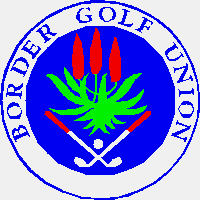 										EASTWARD HOJUDY DAVENPORT								GONUBIE											5257TELEPHONE:	043 740 3899	Cell. No.         082 358 0896						PRESIDENT:	CHRIS MOORE										CELL:    082 949 6059EMAIL:	bgu@telkomsa.net								BORDER GOLF UNIONGOLFRSA RACE TO 202118 HOLE STROKEPLAYOLIVEWOOD GOLF CLUB18 HolesSunday 06 SEPTEMBER 2020ENTRY FEE:	R400.00ENTRIES CLOSE AT 12 NOON ON WEDNESDAY, 02ND September 2020The Championship is open to any Amateur with a Handicap Index of 6,5 or less and who is a member in good standing of a golf club affiliated to the Border Golf Union recognised by the GolfRSA.In the event of a tie for first place in the Championship, there shall be a sudden death play-off as determined by the Tournament Committee.All entries are subject to the approval of the BGU Executive, which reserves the right to refuse any entry without reason.  The Executive may, at its discretion, limit the number of entries accepted and, if the Championship is oversubscribed, there will be a ballot. (All players who represented Border in 2019 at IPT, Mid-Amateur; Seniors; Super Seniors and Under 19 will have automatic entry, provided they have submitted an entry form and have paid.)The BGU will not, under any circumstances, be responsible for any costs incurred by players in the event that such players are balloted out or refused entry into the Championship.  The entry fee paid by the players will be refunded by the BGU except in cases where the draw for the Championship has already been finalised.Motorised golf carts may not be used by players during the Championship.Entry forms are to be emailed to the BGU before the closing date and time and MUSTbe accompanied by proof of payment of the entry fee.  Payments must reflect your surname and initials as a reference.The BGU banking details are:                                          EMAIL ADDRESS FOR ENTRIES:Bank:			First National Bank		bgu@telkomsa.netAccount Number:	521 30088589Full Names:						            Club:     _________________________________Mobile Number ______________________________            Handicap/Index  ___________GOLFRSA ID NUMBER     2700	 Email Address: ___________________________	                __________________________________________                     Signature:							Personal ID NUMBER_______________________It is the responsibility of each player to confirm that his entry has been received.